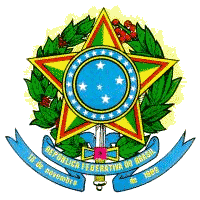 SIMEC- Sistema Integrado do Ministério da Educação
MEC / SE - Secretaria Executiva Impresso por: ANA MARIA ALVES PEREIRA
Hora da Impressão:28/04/2014 - 14:24:30Nome da ObraID Pré-ObraCampusAno do convênioData de Ordem de ServiçoInício de Execução da ObraSituação da obraÚltima atualização  (27237) Presidente Figueiredo - Const. Piscina Semi-Olímpica e VestiCampus Presidente Figueiredo22/03/201222/03/2012Em Execução14/04/2014 17:30  (21367) CMC - Reforma do Ginásio Elias Jacob BenzecryCampus Manaus-Centro23/05/201323/05/2013Em Licitação04/03/2013 12:20  (36756) CMZL - Construção do Centro de Treinamento de Cães-GuiaCampus Manaus Zona-Leste05/12/201305/12/2013Em Execução14/04/2014 11:16  (23637) Eirunepé - Obra de Construção do Campus/IFAMCampus Eirunepé31/10/201331/10/2013Em Execução10/04/2014 10:54  (23707) Humaitá - Obra de Construção do Campus/IFAMCAMPUS HUMAITÁ23/10/201323/10/2013Em Execução17/03/2014 11:54  (28070) CMZL Obra de construção da Guarita do CampusCampus Manaus Zona-LesteEm Planejamento pelo Proponente12/09/2012 17:46  (42194) Reforma para implantação do Anexo do Campus HumaitáREITORIA - IFAMEm Planejamento pelo Proponente17/02/2014 19:11  (36768) CMDI - LABORATÓRIO LSCN/LECOMB (Lab.Materiais)Campus Manaus-Distrito Industrial13/11/201313/11/2013Em Execução15/04/2014 18:51  (28067) Campus Pres. Figueir - Obra de Const. do Ginásio de EsportesCampus Presidente FigueiredoEm Planejamento pelo Proponente12/09/2012 16:54  (23910) TEFÉ - Obra de construção do CampusCAMPUS TEFÉ01/11/201301/11/2013Paralisada19/03/2014 15:37  (42325) CMC CONSTRUÇÃO DE DOIS BLOCOS DE SALA DE AULACampus Manaus-CentroEm Licitação19/03/2014 19:16  (23956) CMZL - Obra de const. do Centro de Documentação e InformaçãoCampus Manaus Zona-Leste20/03/201220/03/2012Em Execução19/03/2014 12:42  (26454) CMC - Obra de constr. de cobertura e ref. de piso da GaragemCampus Manaus-Centro24/11/201124/11/2011Em Licitação31/05/2012 17:25  (42195) Reforma para implantação do Anexo do Campus EirunepéREITORIA - IFAMEm Planejamento pelo Proponente17/02/2014 19:37  (42193) Reforma para implantação do Campus Avançado de ManacapuruCampus Avançado ManacapuruEm Planejamento pelo Proponente17/02/2014 18:54  (23894) ITACOATIARA - Obra de construção do CampusCAMPUS ITACOATIARA21/10/201321/10/2013Em Execução17/03/2014 12:36  (28195) Campus Tabatinga - Obra de constr. do Ginásio PoliesportivoCampus TabatingaEm Planejamento pelo Proponente21/09/2012 19:32  (28065) Campus Parintins - Obra de Constr. do Ginásio de EsportesCampus ParintinsEm Planejamento pelo Proponente12/09/2012 16:32  (42297) Cozinha experimental do campus de São Gabriel da CachoeiraCampus São Gabriel da CachoeiraEm Licitação18/03/2014 13:18  (23617) Tabatinga - Construção do laboratório de aquiculturaCampus TabatingaSem orçamentoEm Licitação28/02/2012 16:54Total de registros: 20Total de registros: 20Total de registros: 20Total de registros: 20Total de registros: 20Total de registros: 20Total de registros: 20Total de registros: 20Total de registros: 20